Приказ Федеральной службы по регулированию алкогольного рынка (Росалкогольрегулирование) от 28 января . N . Москва"Об установлении цен, не ниже которых осуществляются закупка (за исключением импорта), поставки (за исключением экспорта) и розничная продажа алкогольной продукции крепостью свыше 28 процентов" 0Зарегистрирован в Минюсте РФ 19 февраля .Регистрационный N 31360В соответствии с подпунктом 5.2.4 Положения о Федеральной службе по регулированию алкогольного рынка, утвержденного постановлением Правительства Российской Федерации от 24 февраля . N 154 (Собрание законодательства Российской Федерации, 2009, N9, ст. 1119; 2010, N21, ст. 2618, N 26, ст. 3350, N 31, ст. 4251, N 42, ст. 5403; 2011, N 6, ст. 888, N 14, ст. 1935;2012, N 7, ст. 852, N 34, ст. 4735; 2013, N 22, ст. 2814; N 33, ст. 4386; N 45, ст. 5822), приказываю:1. Установить:а) цену на водку, ликероводочную и другую алкогольную продукцию крепостью свыше 28 процентов (за исключением коньяка, бренди и другой алкогольной продукции, произведенной из винного, виноградного, плодового, коньячного, кальвадосного, вискового дистиллятов) за 0,5 литра готовой продукции:не ниже которой осуществляются закупка (за исключением импорта) алкогольной продукции у организации, поставляющей такую продукцию на основании лицензии на производство, хранение и поставки произведенной алкогольной продукции, и поставки (за исключением экспорта) алкогольной продукции организацией на основании лицензии на производство, хранение и поставки произведенной алкогольной продукции, действующую до 1 августа ., в размере согласно Приложению N 1 к настоящему приказу;не ниже которой осуществляются закупка (за исключением импорта) алкогольной продукции у организации, поставляющей такую продукцию на основании лицензии на производство, хранение и поставки произведенной алкогольной продукции, и поставки (за исключением экспорта) алкогольной продукции организацией на основании лицензии на производство, хранение и поставки произведенной алкогольной продукции, действующую с 1 августа ., в размере, согласно Приложению N 2 к настоящему приказу;б) цену, не ниже которой осуществляются закупка (за исключением импорта) алкогольной продукции у организации, поставляющей такую продукцию на основании лицензии на производство, хранение и поставки произведенной алкогольной продукции, и поставки (за исключением экспорта) алкогольной продукции организацией на основании лицензии на производство, хранение и поставки произведенной алкогольной продукции, в размере:на бренди и другую алкогольную продукцию, произведенную из винного, виноградного, плодового, коньячного, кальвадосного, вискового дистиллятов, за исключением коньяка, - 228 рублей за 0,5 литра готовой продукции;на коньяк - 250 рублей за 0,5 литра готовой продукции;в) цену на водку, ликероводочную и другую алкогольную продукцию крепостью свыше 28 процентов (за исключением коньяка, бренди и другой алкогольной продукции, произведенной из винного, виноградного, плодового, коньячного, кальвадосного, вискового дистиллятов) за 0,5 литра готовой продукции:не ниже которой осуществляются закупка (за исключением импорта) алкогольной продукции у организации, поставляющей такую продукцию на основании лицензии на закупку, хранение и поставки алкогольной продукции, и поставки (за исключением экспорта) алкогольной продукции организацией, осуществляющей ее закупку у иной организации, действующую до 1 августа ., в размере согласно Приложению N 1 к настоящему приказу;не ниже которой осуществляются закупка (за исключением импорта) алкогольной продукции у организации, поставляющей такую продукцию на основании лицензии на закупку, хранение и поставки алкогольной продукции, и поставки (за исключением экспорта) алкогольной продукции организацией, осуществляющей ее закупку у иной организации, действующую с 1 августа ., в размере согласно Приложению N 2 к настоящему приказу;г) цену, не ниже которой осуществляются закупка (за исключением импорта) алкогольной продукции у организации, поставляющей такую продукцию на основании лицензии на закупку, хранение и поставки алкогольной продукции, и поставки (за исключением экспорта) алкогольной продукции организацией, осуществляющей ее закупку у иной организации, в размере:на бренди и другую алкогольную продукцию, произведенную из винного, виноградного, плодового, коньячного, кальвадосного, вискового дистиллятов, за исключением коньяка, - 239 рублей за 0,5 литра готовой продукции;на коньяк - 262 рубля за 0,5 литра готовой продукции;д) цену на водку, ликероводочную и другую алкогольную продукцию крепостью свыше 28 процентов (за исключением коньяка, бренди и другой алкогольной продукции, произведенной из винного, виноградного, плодового, коньячного, кальвадосного, вискового дистиллятов) за 0,5 литра готовой продукции:не ниже которой осуществляются розничная продажа такой алкогольной продукции, действующую до 1 августа ., в размере согласно Приложению N 1 к настоящему приказу;не ниже которой осуществляются розничная продажа такой алкогольной продукции, действующую с 1 августа ., в размере согласно Приложению N 2 к настоящему приказу;е) цену, не ниже которой осуществляются розничная продажа алкогольной продукции, в размере:на бренди и другую алкогольную продукцию, произведенную из винного, виноградного, плодового, коньячного, кальвадосного, вискового дистиллятов, за исключением коньяка, - 293 рубля за 0,5 литра готовой продукции;на коньяк - 322 рублей за 0,5 литра готовой продукции.2. Цены, не ниже которых осуществляются закупка (за исключением импорта), поставки (за исключением экспорта) и розничная продажа алкогольной продукции крепостью свыше 28 процентов, розлитой в потребительскую тару иной емкости, рассчитываются пропорционально ценам, установленным согласно подпунктам "а" - "е" пункта 1 настоящего приказа, за исключением водки, розлитой в потребительскую тару объемом свыше 0,375 до 0,5 литра, цена которой равна цене водки, розлитой в потребительскую тару емкостью 0,5 литра.3. Признать утратившими силу следующие приказы Федеральной службы по регулированию алкогольного рынка:приказ от 13 декабря . N 372 "Об установлении цен, не ниже которых осуществляются закупка (за исключением импорта), поставки (за исключением экспорта) и розничная продажа алкогольной продукции крепостью свыше 28 процентов" (зарегистрирован Министерством юстиции Российской Федерации 21 декабря ., регистрационный N 26274);приказ от 10 октября . N 249 "О внесении изменений в приказ Федеральной службы по регулированию алкогольного рынка от 13 декабря . N 372 "Об установлении цен, не ниже которых осуществляются закупка (за исключением импорта), поставки (за исключением экспорта) и розничная продажа алкогольной продукции крепостью свыше 28 процентов" (зарегистрирован Министерством юстиции Российской Федерации 14 ноября ., регистрационныйN 30376).4. Контроль за исполнением настоящего приказа оставляю за собой.Руководитель И. Чуян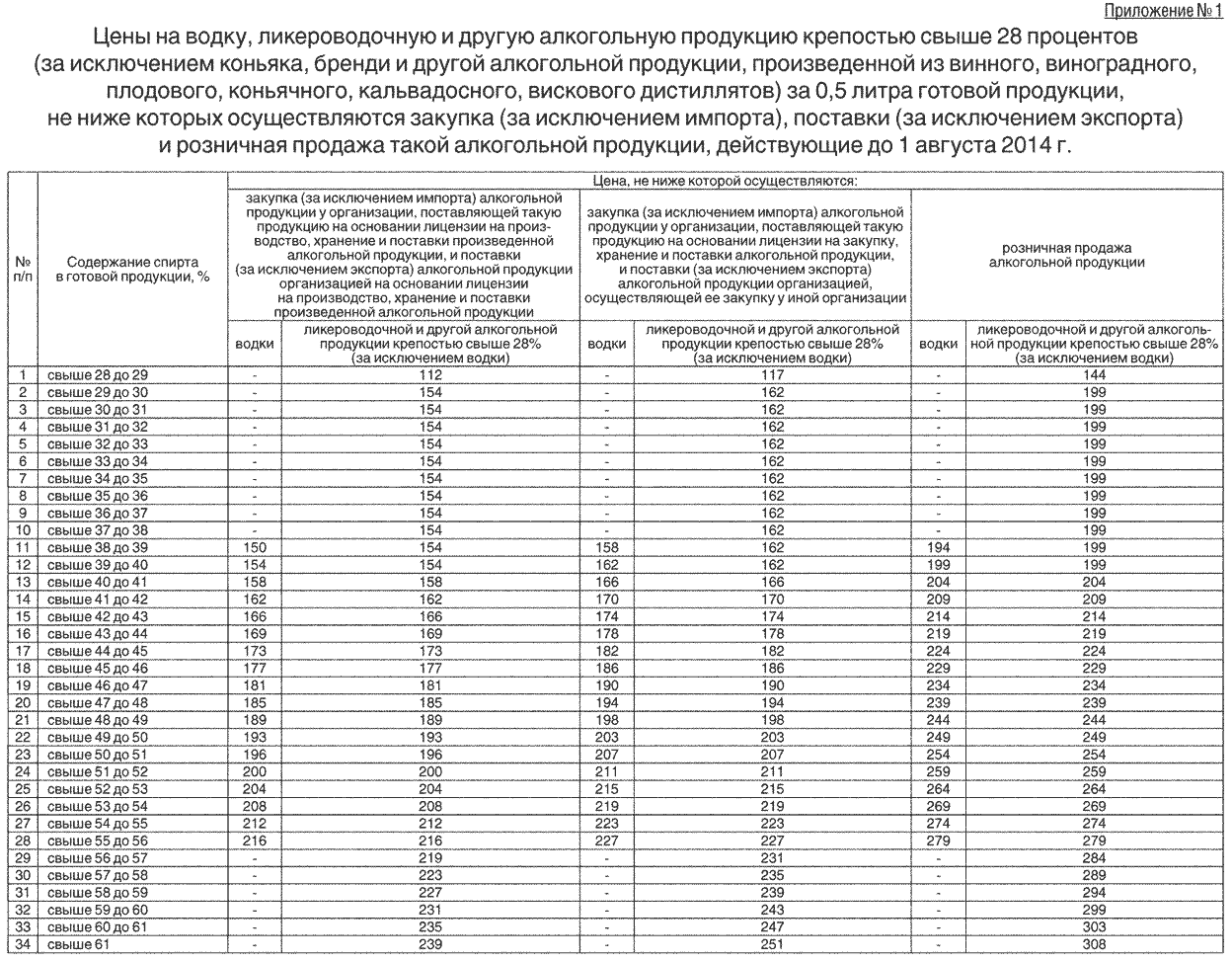 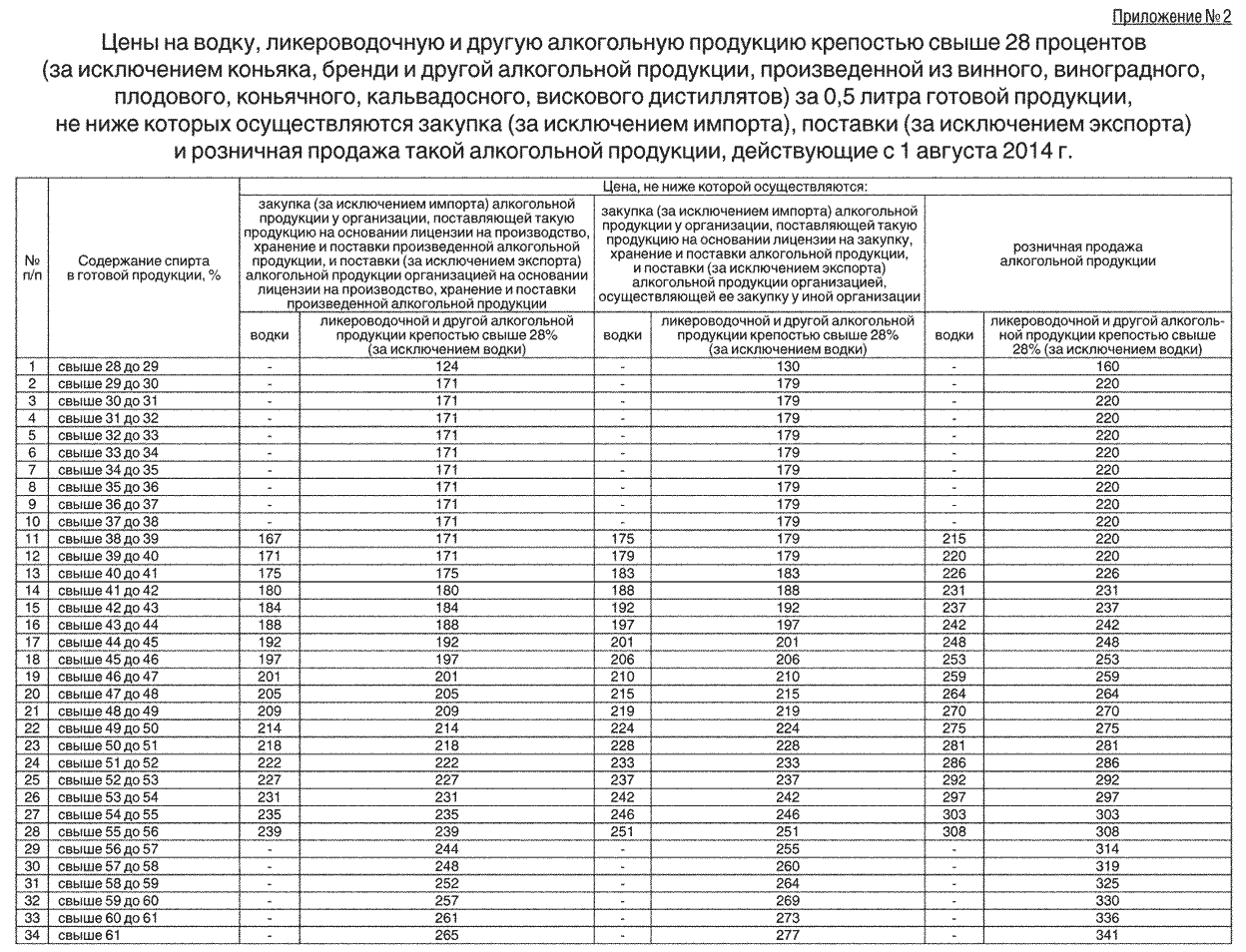 